HỘI THẢOTRIỂN KHAI THỎA THUẬN TOÀN CẦU VỀ DI CƯ VÀ CHƯƠNG TRÌNH SỨC KHỎE NGƯỜI DI CƯ VIỆT NAM (Hà Nội, ngày 25/11/2021)Ngôn ngữ: tiếng Việt, tiếng Anh Hình thức hội thảo: Trực tiếp và Trực tuyến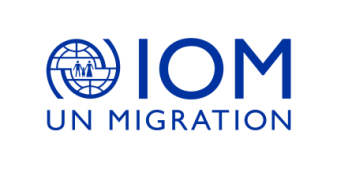 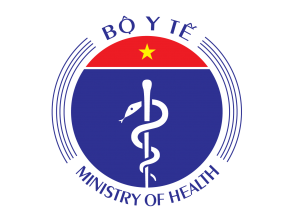 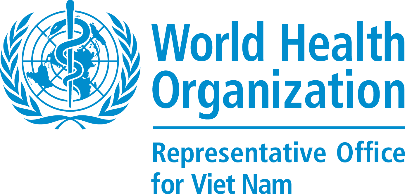 Thời gian (Giờ Hà Nội)Hoạt độngThực hiệnPhiên 1: Khai mạc và Tổng quan Chủ trì: Bộ Y tế, IOMPhiên 1: Khai mạc và Tổng quan Chủ trì: Bộ Y tế, IOMPhiên 1: Khai mạc và Tổng quan Chủ trì: Bộ Y tế, IOM8:00 - 8:30Đón tiếp đại biểuBan tổ chức8:30 - 8:40Giới thiệu đại biểu Ban tổ chức8:40 - 8:50Phát biểu khai mạc Bộ Y tế 8:50 - 9:00Bà Mihyung ParkTrưởng phái đoàn IOM9:00 - 9:05Giới thiệu về Nhóm Kỹ thuật Sức khoẻ Người di cư Việt Nam-MHWGChiếu video clip9:05 - 9:10Chụp ảnh toàn thểBan tổ chức9:10 - 9:30Tổng quan kế hoạch triển khai Thoả thuận toàn cầu về di cư -GCM tại Việt Nam Bà Phan Thị Minh GiangTrưởng phòng Di cư Quốc tế, Cục lãnh sự Bộ Ngoại giao 9:30 - 9:50Kế hoạch triển khai Thoả thuận toàn cầu về di cư-GCM của Bộ Y tế Vụ Hợp tác Quốc tếBộ Y tế 9:50 - 10:20Hỏi đáp- Chủ trì- Diễn giả- Toàn thể đại biểu10:20 - 10:30Giải laoPhiên 2: Thực trạng và giải pháp đảm bảo sức khỏe người di cư Chủ trì: Bộ Y tế, IOM, WHOPhiên 2: Thực trạng và giải pháp đảm bảo sức khỏe người di cư Chủ trì: Bộ Y tế, IOM, WHOPhiên 2: Thực trạng và giải pháp đảm bảo sức khỏe người di cư Chủ trì: Bộ Y tế, IOM, WHO10:30 - 10:50Di cư và sức khỏe người di cư tại Việt Nam: tổng quan thực trạng và thách thức GS. Nguyễn Đình Cử Viện Dân số Gia đình và Trẻ em10:50 - 11:05Chương trình Sức khỏe Người di cư tại Việt NamLương Quang ĐảngVụ trưởng Vụ TCCBTổng cục Dân số, BYT11:05 - 11:35Hỏi đáp- Chủ trì- Diễn giả- Toàn thể đại biểu11:35 - 11:45Kết thúc phiên làm việc buổi sáng- IOM- Bộ Y tế11:45 - 13:30Ăn trưa tại khách sạnMời toàn thể đại biểuPhiên 3: Tiếp cận thông tin và dịch vụ chăm sóc sức khỏe cho người di cư trong đại dịch COVID-19 Chủ trì: Bộ Y tế, IOM, WHOPhiên 3: Tiếp cận thông tin và dịch vụ chăm sóc sức khỏe cho người di cư trong đại dịch COVID-19 Chủ trì: Bộ Y tế, IOM, WHOPhiên 3: Tiếp cận thông tin và dịch vụ chăm sóc sức khỏe cho người di cư trong đại dịch COVID-19 Chủ trì: Bộ Y tế, IOM, WHO13:30 - 13:50Tổng quan về lao động di cư Việt Nam ra nước ngoàiCục Quản lý Lao động Ngoài nướcBộ Lao động Thương binh và Xã hội 13:50 - 14:15Kết quả nghiên cứu Tiếp cận thông tin chính xác và dịch vụ chăm sóc sức khỏe cho người lao động Việt Nam di cư tại nước ngoài trong đại dịch COVID-19TS. Aiko KajiChuyên gia của IOM14:15 - 14:25Giải lao14:25 - 15:45- Hỏi đáp - Thảo luận thách thức, chia sẻ kinh nghiệm, khuyến nghị triển khai GCM & Chương trình Sức khỏe Người di cư- Chủ trì - Diễn giả- Toàn thể đại biểu5:45 - 16:00Bế mạc- Bà Mihyung ParkTrưởng Phái đoàn IOM - Ông Nguyễn Doãn Tú Tổng cục trưởng Tổng cục DS-KHHGĐ, Bộ Y tế16:00 - Hội thảo kết thúc